Cambridge Road Community Primary and Nursery School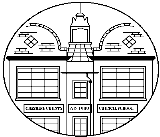 Academic Year Tutoring 2022/23Covid Catch Up Grant (Recovery Premium) received £7,938.75. Conditions of grant – time limited to end AY 2023/24.  Based on PP eligibility £145 per eligible pupil to address impact pandemic has had on education. Can be spent on any pupil with an identifiable need, does not have to be a PP child.School led tutoring grant (National Tutoring Programme) received £3,213.25.  NTP conditions of grant £67.50 per PP pupil from Year 1 – 6 although grant will only cover 75% in 2022/23 and 50% of tuition costs in 2023/24 with the rest to be subsidised from school budgets/PP funding.Cost (£)Autumn 1 – 6 x teachers (RW,VA,DW, JP, AR) total 53 hours £1,761.19Autumn 2 – 6 x teachers (RW,VA,DW, JP, AR, HB) total 69.5 hours. £2,309.49Spring 1 – 8 x teachers (RW, VA, DW, JP, HB,AR,SF,HR, VA) total 76 hours. £2,252.48Spring 2 – 8 x teachers (RW,VA,DW,JP,HB,AR,SF, HR) total 51 hours. £1,694.73Easter school – (DW, JJ) total 28 hours. £  745.22Summer 1 – (JP, RW, SF, VA, DW, HR) total 74 hours £ 2,459.02Summer 2 – (JP, DW, HR) total 22 hours £   731.06Total expenditure AY 2022/23£11,953.19Total allocation AY 2022/23 £11,152.00Overspend 2022/23   -£801.19NB – grant will only pay 75% of expenditure in £1,540 reclaimed 22/23.